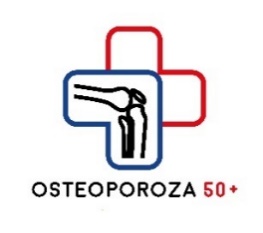 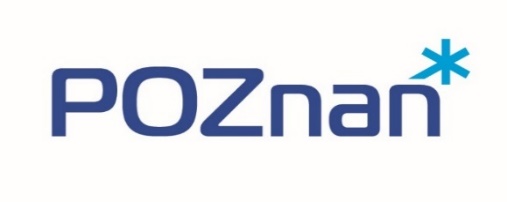 FORMULARZ OFERTOWYZałącznik nr 1 do ogłoszenia konkursu ofert na wybór realizatora programu polityki zdrowotnej pn.„Profilaktyka i wczesne wykrywanie osteoporozy wśród kobiet w wieku 50+, zamieszkałych 
w Poznaniu, na lata 2021-2023”Dołączone do oferty dokumenty mogą mieć formę:kserokopii poświadczonej za zgodność z oryginałem przez osobę upoważnioną do składania oświadczeń w imieniu oferenta,pobranego z właściwej ewidencji elektronicznego wydruku podpisanego przez osobę upoważnioną do składania oświadczeń w imieniu oferenta.I. DANE OFERENTAI. DANE OFERENTAPełna nazwa podmiotuskładającego ofertęDokładny adresUlica, numer,kod pocztowy, miejscowośćDane kontaktoweTelefon i/lub faxAdres e-mailForma prawnaOsoba prawna upoważniona do reprezentowania oferentaNazwisko i imię, tel. kontaktowy, e-mailOrgan założycielski lub właścicielNumer wpisu do rejestru podmiotów wykonujących działalność leczniczą(jeżeli dotyczy)NIPREGONNazwa banku i numer rachunku bankowego(w przypadku podatników VAT numer bankowy powinien figurować w rejestrze VAT)Osoba uprawniona do kontaktów z ogłoszeniodawcą w sprawie złożonej ofertyNazwisko i imię, tel. kontaktowy, e-mailII. OPIS DZIAŁAŃ PLANOWANYCH DO REALIZACJI W RAMACH PROGRAMUII. OPIS DZIAŁAŃ PLANOWANYCH DO REALIZACJI W RAMACH PROGRAMUII. OPIS DZIAŁAŃ PLANOWANYCH DO REALIZACJI W RAMACH PROGRAMU1.Zapraszanie/rekrutacja uczestników do Programu 3.Organizacja Programu4.Interwencje podejmowane w ramach Programu5.Dostępność usług realizowanych w ramach Programu6.Monitorowanie i ewaluacja usług realizowanych w ramach ProgramuIII. DOŚWIADCZENIE OFERENTA I SKUTECZNOŚĆ REALIZACJI PROGRAMUIII. DOŚWIADCZENIE OFERENTA I SKUTECZNOŚĆ REALIZACJI PROGRAMUIII. DOŚWIADCZENIE OFERENTA I SKUTECZNOŚĆ REALIZACJI PROGRAMUIII. DOŚWIADCZENIE OFERENTA I SKUTECZNOŚĆ REALIZACJI PROGRAMUIII. DOŚWIADCZENIE OFERENTA I SKUTECZNOŚĆ REALIZACJI PROGRAMUIII. DOŚWIADCZENIE OFERENTA I SKUTECZNOŚĆ REALIZACJI PROGRAMU1.Dotychczasowe doświadczenie związane z realizacją świadczeń z zakresu profilaktyki, wczesnego wykrywania
i leczenia osteoporozyDotychczasowe doświadczenie związane z realizacją świadczeń z zakresu profilaktyki, wczesnego wykrywania
i leczenia osteoporozyDotychczasowe doświadczenie związane z realizacją świadczeń z zakresu profilaktyki, wczesnego wykrywania
i leczenia osteoporozyDotychczasowe doświadczenie związane z realizacją świadczeń z zakresu profilaktyki, wczesnego wykrywania
i leczenia osteoporozyDotychczasowe doświadczenie związane z realizacją świadczeń z zakresu profilaktyki, wczesnego wykrywania
i leczenia osteoporozyZakres i rodzaj udzielanych świadczeńZakres i rodzaj udzielanych świadczeńZakres i rodzaj udzielanych świadczeńOdbiorcyOdbiorcyRok realizacji2.Dotychczasowe doświadczenie związane z realizacją działań z zakresu edukacji związanej z profilaktyką, wczesnym wykrywaniem i leczeniem osteoporozyDotychczasowe doświadczenie związane z realizacją działań z zakresu edukacji związanej z profilaktyką, wczesnym wykrywaniem i leczeniem osteoporozyDotychczasowe doświadczenie związane z realizacją działań z zakresu edukacji związanej z profilaktyką, wczesnym wykrywaniem i leczeniem osteoporozyDotychczasowe doświadczenie związane z realizacją działań z zakresu edukacji związanej z profilaktyką, wczesnym wykrywaniem i leczeniem osteoporozyDotychczasowe doświadczenie związane z realizacją działań z zakresu edukacji związanej z profilaktyką, wczesnym wykrywaniem i leczeniem osteoporozyRokRokOferent prowadził działania z zakresu edukacji związanej z profilaktyką, wczesnym wykrywaniem i leczeniem osteoporozy Proszę wpisać „tak” lub „nie”Oferent prowadził działania z zakresu edukacji związanej z profilaktyką, wczesnym wykrywaniem i leczeniem osteoporozy Proszę wpisać „tak” lub „nie”Rodzaj i zakres prowadzonych działańRodzaj i zakres prowadzonych działań202220222021202120202020201920192018201820172017201620163.Efektywność w odniesieniu do liczby uczestników przewidzianych w Programie – roczna liczba badań densytometrycznych przeprowadzonych w okresie ostatnich 2 latEfektywność w odniesieniu do liczby uczestników przewidzianych w Programie – roczna liczba badań densytometrycznych przeprowadzonych w okresie ostatnich 2 latEfektywność w odniesieniu do liczby uczestników przewidzianych w Programie – roczna liczba badań densytometrycznych przeprowadzonych w okresie ostatnich 2 latEfektywność w odniesieniu do liczby uczestników przewidzianych w Programie – roczna liczba badań densytometrycznych przeprowadzonych w okresie ostatnich 2 latEfektywność w odniesieniu do liczby uczestników przewidzianych w Programie – roczna liczba badań densytometrycznych przeprowadzonych w okresie ostatnich 2 latRokRokLiczba badań densytometrycznych przeprowadzonych w ciągu rokuLiczba badań densytometrycznych przeprowadzonych w ciągu rokuLiczba badań densytometrycznych przeprowadzonych w ciągu rokuLiczba badań densytometrycznych przeprowadzonych w ciągu roku2022202220212021IV. KOMPETENCJE I KWALIFIKACJE OFERENTAIV. KOMPETENCJE I KWALIFIKACJE OFERENTAIV. KOMPETENCJE I KWALIFIKACJE OFERENTAIV. KOMPETENCJE I KWALIFIKACJE OFERENTAIV. KOMPETENCJE I KWALIFIKACJE OFERENTAIV. KOMPETENCJE I KWALIFIKACJE OFERENTA1.Kwalifikacje personelu, który będzie brał udział w realizacji ProgramuKwalifikacje personelu, który będzie brał udział w realizacji ProgramuKwalifikacje personelu, który będzie brał udział w realizacji ProgramuKwalifikacje personelu, który będzie brał udział w realizacji ProgramuKwalifikacje personelu, który będzie brał udział w realizacji ProgramuLp.Imię i nazwiskoTytuł lub stopień naukowySpecjalizacjaNumer prawa wykonywania zawoduDoświadczenie w leczeniu/profilaktyce/edukacji związanej z osteoporozą (tak/nie)Lekarz specjalista w dziedzinie chirurgii ortopedycznej lub chirurgii urazowo-ortopedycznej, lub ortopedii i traumatologii, lub ortopedii i traumatologii narządu ruchu, lub reumatologii, lub endokrynologii, lub położnictwa i ginekologii albo lekarz specjalista w dziedzinie chorób wewnętrznychLekarz specjalista w dziedzinie chirurgii ortopedycznej lub chirurgii urazowo-ortopedycznej, lub ortopedii i traumatologii, lub ortopedii i traumatologii narządu ruchu, lub reumatologii, lub endokrynologii, lub położnictwa i ginekologii albo lekarz specjalista w dziedzinie chorób wewnętrznychLekarz specjalista w dziedzinie chirurgii ortopedycznej lub chirurgii urazowo-ortopedycznej, lub ortopedii i traumatologii, lub ortopedii i traumatologii narządu ruchu, lub reumatologii, lub endokrynologii, lub położnictwa i ginekologii albo lekarz specjalista w dziedzinie chorób wewnętrznychLekarz specjalista w dziedzinie chirurgii ortopedycznej lub chirurgii urazowo-ortopedycznej, lub ortopedii i traumatologii, lub ortopedii i traumatologii narządu ruchu, lub reumatologii, lub endokrynologii, lub położnictwa i ginekologii albo lekarz specjalista w dziedzinie chorób wewnętrznychLekarz specjalista w dziedzinie chirurgii ortopedycznej lub chirurgii urazowo-ortopedycznej, lub ortopedii i traumatologii, lub ortopedii i traumatologii narządu ruchu, lub reumatologii, lub endokrynologii, lub położnictwa i ginekologii albo lekarz specjalista w dziedzinie chorób wewnętrznychLekarz specjalista w dziedzinie chirurgii ortopedycznej lub chirurgii urazowo-ortopedycznej, lub ortopedii i traumatologii, lub ortopedii i traumatologii narządu ruchu, lub reumatologii, lub endokrynologii, lub położnictwa i ginekologii albo lekarz specjalista w dziedzinie chorób wewnętrznychTechnik z certyfikatem RTG lub obsługi densytometruTechnik z certyfikatem RTG lub obsługi densytometruTechnik z certyfikatem RTG lub obsługi densytometruTechnik z certyfikatem RTG lub obsługi densytometruTechnik z certyfikatem RTG lub obsługi densytometruTechnik z certyfikatem RTG lub obsługi densytometruOsoba odpowiedzialna za edukację – lekarz, fizjoterapeuta, pielęgniarka, asystent medyczny, edukator zdrowotny lub inny przedstawiciel zawodu medycznego, który posiada odpowiedni zakres wiedzy, doświadczenia i kompetencji dla przeprowadzenia działań edukacyjnychOsoba odpowiedzialna za edukację – lekarz, fizjoterapeuta, pielęgniarka, asystent medyczny, edukator zdrowotny lub inny przedstawiciel zawodu medycznego, który posiada odpowiedni zakres wiedzy, doświadczenia i kompetencji dla przeprowadzenia działań edukacyjnychOsoba odpowiedzialna za edukację – lekarz, fizjoterapeuta, pielęgniarka, asystent medyczny, edukator zdrowotny lub inny przedstawiciel zawodu medycznego, który posiada odpowiedni zakres wiedzy, doświadczenia i kompetencji dla przeprowadzenia działań edukacyjnychOsoba odpowiedzialna za edukację – lekarz, fizjoterapeuta, pielęgniarka, asystent medyczny, edukator zdrowotny lub inny przedstawiciel zawodu medycznego, który posiada odpowiedni zakres wiedzy, doświadczenia i kompetencji dla przeprowadzenia działań edukacyjnychOsoba odpowiedzialna za edukację – lekarz, fizjoterapeuta, pielęgniarka, asystent medyczny, edukator zdrowotny lub inny przedstawiciel zawodu medycznego, który posiada odpowiedni zakres wiedzy, doświadczenia i kompetencji dla przeprowadzenia działań edukacyjnychOsoba odpowiedzialna za edukację – lekarz, fizjoterapeuta, pielęgniarka, asystent medyczny, edukator zdrowotny lub inny przedstawiciel zawodu medycznego, który posiada odpowiedni zakres wiedzy, doświadczenia i kompetencji dla przeprowadzenia działań edukacyjnychOsoba odpowiedzialna za organizowanie i koordynowanie realizacji Programu po stronie realizatoraOsoba odpowiedzialna za organizowanie i koordynowanie realizacji Programu po stronie realizatoraOsoba odpowiedzialna za organizowanie i koordynowanie realizacji Programu po stronie realizatoraOsoba odpowiedzialna za organizowanie i koordynowanie realizacji Programu po stronie realizatoraOsoba odpowiedzialna za organizowanie i koordynowanie realizacji Programu po stronie realizatoraOsoba odpowiedzialna za organizowanie i koordynowanie realizacji Programu po stronie realizatora2.Sprzęt i aparatura przeznaczona do realizacji Programu Sprzęt i aparatura przeznaczona do realizacji Programu Sprzęt i aparatura przeznaczona do realizacji Programu Sprzęt i aparatura przeznaczona do realizacji Programu Sprzęt i aparatura przeznaczona do realizacji Programu 3.Przygotowanie/zapewnienie materiałów edukacyjnych i sposób ich upowszechnianiaPrzygotowanie/zapewnienie materiałów edukacyjnych i sposób ich upowszechnianiaPrzygotowanie/zapewnienie materiałów edukacyjnych i sposób ich upowszechnianiaPrzygotowanie/zapewnienie materiałów edukacyjnych i sposób ich upowszechnianiaPrzygotowanie/zapewnienie materiałów edukacyjnych i sposób ich upowszechniania4.Przetwarzanie i przechowywanie dokumentacji medycznejPrzetwarzanie i przechowywanie dokumentacji medycznejPrzetwarzanie i przechowywanie dokumentacji medycznejPrzetwarzanie i przechowywanie dokumentacji medycznejPrzetwarzanie i przechowywanie dokumentacji medycznej5.Dostępność usług dla osób z niepełnosprawnościamiDostępność usług dla osób z niepełnosprawnościamiDostępność usług dla osób z niepełnosprawnościamiDostępność usług dla osób z niepełnosprawnościamiDostępność usług dla osób z niepełnosprawnościami6.Nagrody i certyfikaty potwierdzające jakość usług świadczonych przez oferenta w ostatnich 3 latachNagrody i certyfikaty potwierdzające jakość usług świadczonych przez oferenta w ostatnich 3 latachNagrody i certyfikaty potwierdzające jakość usług świadczonych przez oferenta w ostatnich 3 latachNagrody i certyfikaty potwierdzające jakość usług świadczonych przez oferenta w ostatnich 3 latachNagrody i certyfikaty potwierdzające jakość usług świadczonych przez oferenta w ostatnich 3 latachV. UWAGI OFERENTA ISTOTNE DLA OCENY OFERTYVI. OŚWIADCZENIA OFERENTAVI. OŚWIADCZENIA OFERENTAOświadczam, że informacje o kwalifikacjach osób wskazanych w ofercie, które będą udzielały świadczeń w związku z realizacją Programu, są zgodne z wymaganiami obowiązujących przepisów prawnych i aktualnym stanem faktycznym w zakresie posiadanych uprawnień, kwalifikacji i doświadczenia zawodowego.Poznań, dnia …...………………….                                                              ……………………………………………Podpis osoby upoważnionej do składania oświadczeń w imieniu oferentaOświadczam, że podmiot składający ofertę posiada lokal położony w Poznaniu niezbędny do prawidłowej realizacji Programu.Poznań, dnia …...………………….                                                              ……………………………………………Podpis osoby upoważnionej do składania oświadczeń w imieniu oferentaOświadczam, że podmiot składający ofertę zapewnia właściwy sprzęt medyczny niezbędny do prawidłowej realizacji Programu.Poznań, dnia …...………………….                                                              ……………………………………………Podpis osoby upoważnionej do składania oświadczeń w imieniu oferentaOświadczam, że podmiot składający ofertę posiada ubezpieczenie od odpowiedzialności cywilnej w zakresie niezbędnym do realizacji Programu.Poznań, dnia …...………………….                                                              ……………………………………………Podpis osoby upoważnionej do składania oświadczeń w imieniu oferentaOświadczam, że podmiot składający ofertę stosuje zalecenia i rekomendacje polskich ekspertów (np. zalecenia Polskiego Towarzystwa Reumatologicznego Sekcji Chorób Metabolicznych Kości i Osteoporozy dotyczące diagnostyki i leczenia osteoporozy). Poznań, dnia …...………………….                                                              ……………………………………………Podpis osoby upoważnionej do składania oświadczeń w imieniu oferentaOświadczam, że podmiot składający ofertę i realizujący Program ponosi odpowiedzialność za ewentualne szkody wyrządzone przy realizacji Programu, w tym również za szkody wyrządzone przez podwykonawców.Poznań, dnia …...………………….                                                              ……………………………………………Podpis osoby upoważnionej do składania oświadczeń w imieniu oferentaOświadczam, że w stosunku do podmiotu składającego ofertę nie stwierdzono niezgodnego z przeznaczeniem wykorzystania środków publicznych.Poznań, dnia …...………………….                                                              ……………………………………………Podpis osoby upoważnionej do składania oświadczeń w imieniu oferentaOświadczam, że jako osoba uprawniona do reprezentowania podmiotu składającego ofertę nie jestem ani nie 
byłam(-łem) objęta(-ty) zakazem pełnienia funkcji związanych z dysponowaniem środkami publicznymi 
oraz karana(-ny) za umyślne przestępstwo lub umyślne przestępstwo skarbowe.Poznań, dnia …...………………….                                                              ……………………………………………Podpis osoby upoważnionej do składania oświadczeń w imieniu oferentaOświadczam, że podmiot składający ofertę jest jedynym posiadaczem rachunku, na który w przypadku zawarcia umowy ze zleceniodawcą zostaną przekazane środki, i zobowiązuje się go utrzymywać do chwili zaakceptowania rozliczenia tych środków pod względem finansowym i rzeczowym.Poznań, dnia …...………………….                                                              ……………………………………………Podpis osoby upoważnionej do składania oświadczeń w imieniu oferentaOświadczam, że podmiot składający ofertę nie będzie wykazywał świadczeń zdrowotnych objętych Programem, finansowanych z budżetu Miasta Poznania, udzielonych uczestnikom tego Programu, jako świadczeń udzielanych w ramach powszechnego ubezpieczenia zdrowotnego.Poznań, dnia …...………………….                                                              ……………………………………………Podpis osoby upoważnionej do składania oświadczeń w imieniu oferentaOświadczam, że podmiot składający ofertę zobowiązuje się do ochrony danych osobowych zgodnie z rozporządzeniem parlamentu Europejskiego i Rady (UE) 2016/679 z dnia 27 kwietnia 2016 r. w sprawie ochrony osób fizycznych w związku z przetwarzaniem danych osobowych i w sprawie swobodnego przepływu takich danych oraz uchylenia dyrektywy 95/46/WE (ogólne rozporządzenie o ochronie danych osobowych).Poznań, dnia …...………………….                                                              ……………………………………………Podpis osoby upoważnionej do składania oświadczeń w imieniu oferentaOświadczam, że podmiot składający ofertę zapoznał się z treścią niniejszego ogłoszenia konkursowego w sprawie ogłoszenia i przeprowadzenia otwartego konkursu ofert na wybór realizatora programu polityki zdrowotnej pn. „Profilaktyka i wczesne wykrywanie osteoporozy wśród kobiet w wieku 50+, zamieszkałych w Poznaniu, na lata 2024-2027” Poznań, dnia …...………………….                                                         ……………………………………………Podpis osoby upoważnionej do składania oświadczeń w imieniu oferentaOświadczam, że dane podane w ofercie konkursowej są zgodne ze stanem faktycznym i prawnym.Poznań, dnia …...………………….                                                              ……………………………………………Podpis osoby upoważnionej do składania oświadczeń w imieniu oferentaVII. ZAŁĄCZNIKI DO OFERTYVII. ZAŁĄCZNIKI DO OFERTYVII. ZAŁĄCZNIKI DO OFERTYVII. ZAŁĄCZNIKI DO OFERTYNależy wstawić znak X w miejscu, które „dotyczy” lub „nie dotyczy” oferentaNależy wstawić znak X w miejscu, które „dotyczy” lub „nie dotyczy” oferentaDOTYCZYNIE DOTYCZYZaświadczenie o wpisie do ewidencji KRSZaświadczenie o wpisie do ewidencji CEIDGStatut podmiotu (w przypadku obowiązku sporządzania statutu) lub regulamin organizacyjny (w przypadku obowiązku posiadania regulaminu)Dokument stwierdzający wpis do rejestru podmiotów wykonujących działalność lecznicząDokument stwierdzający wpis do rejestru właściwej okręgowej rady lekarskiej (w przypadku praktyk zawodowych lekarzy indywidualnych lub grupowych)Zezwolenie na wykonywanie praktyki (w przypadku praktyk indywidualnych lub grupowych)DATAPIECZĄTKA OFERENTAPODPISosoby lub osób upoważnionych do reprezentacji oferentaW przypadku oferty wspólnej podpis pełnomocnika podwykonawców